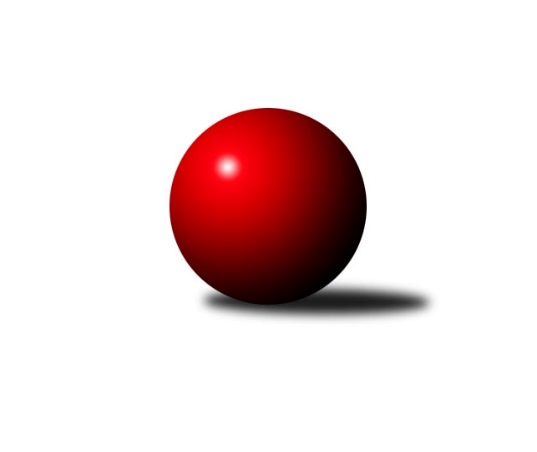 Č.9Ročník 2021/2022	6.5.2024 Podnikovka Slavonice 2.liga 2021/2022Statistika 9. kolaTabulka družstev:		družstvo	záp	výh	rem	proh	skore	sety	průměr	body	plné	dorážka	chyby	1.	PKT	8	7	0	1	60 : 20 	(39.5 : 18.5)	954	14	664	290	24.6	2.	Godbowles	8	6	0	2	61 : 19 	(39.5 : 18.5)	922	12	648	273	26.5	3.	SDH Mutišov	8	6	0	2	58 : 22 	(34.0 : 24.0)	903	12	638	265	28.4	4.	Hasbaby	8	5	0	3	40 : 40 	(30.0 : 28.0)	849	10	613	236	35.4	5.	Hlavy	8	4	0	4	41 : 39 	(35.0 : 29.0)	847	8	618	229	31.8	6.	Expres	8	3	0	5	30 : 50 	(26.0 : 32.0)	885	6	638	247	31.3	7.	Prdelky	8	2	0	6	30 : 50 	(21.5 : 36.5)	826	4	592	234	36.8	8.	Velbloudi	8	2	0	6	24 : 56 	(23.0 : 35.0)	812	4	597	215	42.1	9.	SUPi	8	1	0	7	16 : 64 	(15.5 : 42.5)	772	2	550	222	48.8	10.	Idiot star	0	0	0	0	0 : 0 	(0.0 : 0.0)	0	0	0	0	0Tabulka doma:		družstvo	záp	výh	rem	proh	skore	sety	průměr	body	maximum	minimum	1.	Godbowles	5	5	0	0	45 : 5 	(28.5 : 5.5)	911	10	991	859	2.	PKT	4	4	0	0	32 : 8 	(18.5 : 7.5)	989	8	1023	959	3.	SDH Mutišov	3	3	0	0	26 : 4 	(18.5 : 5.5)	902	6	923	875	4.	Hasbaby	3	2	0	1	16 : 14 	(11.0 : 13.0)	867	4	907	804	5.	Prdelky	4	1	0	3	18 : 22 	(11.5 : 14.5)	856	2	886	791	6.	Expres	4	1	0	3	16 : 24 	(14.0 : 18.0)	865	2	916	829	7.	Hlavy	4	1	0	3	14 : 26 	(16.0 : 16.0)	882	2	955	811	8.	Velbloudi	4	1	0	3	14 : 26 	(13.5 : 18.5)	818	2	855	791	9.	Idiot star	0	0	0	0	0 : 0 	(0.0 : 0.0)	0	0	0	0	10.	SUPi	5	0	0	5	8 : 42 	(9.0 : 25.0)	739	0	854	644Tabulka venku:		družstvo	záp	výh	rem	proh	skore	sety	průměr	body	maximum	minimum	1.	PKT	4	3	0	1	28 : 12 	(21.0 : 11.0)	918	6	946	902	2.	SDH Mutišov	5	3	0	2	32 : 18 	(15.5 : 18.5)	909	6	971	871	3.	Hlavy	4	3	0	1	27 : 13 	(19.0 : 13.0)	852	6	906	806	4.	Hasbaby	5	3	0	2	24 : 26 	(19.0 : 15.0)	854	6	879	797	5.	Expres	4	2	0	2	14 : 26 	(12.0 : 14.0)	894	4	929	869	6.	Godbowles	3	1	0	2	16 : 14 	(11.0 : 13.0)	933	2	978	906	7.	SUPi	3	1	0	2	8 : 22 	(6.5 : 17.5)	753	2	821	581	8.	Prdelky	4	1	0	3	12 : 28 	(10.0 : 22.0)	818	2	836	763	9.	Velbloudi	4	1	0	3	10 : 30 	(9.5 : 16.5)	806	2	849	780	10.	Idiot star	0	0	0	0	0 : 0 	(0.0 : 0.0)	0	0	0	0Tabulka podzimní části:		družstvo	záp	výh	rem	proh	skore	sety	průměr	body	doma	venku	1.	SDH Mutišov	7	5	0	2	50 : 20 	(31.0 : 19.0)	907	10 	3 	0 	0 	2 	0 	2	2.	PKT	6	5	0	1	40 : 20 	(26.5 : 15.5)	954	10 	3 	0 	0 	2 	0 	1	3.	Hasbaby	6	5	0	1	40 : 20 	(27.0 : 15.0)	855	10 	2 	0 	0 	3 	0 	1	4.	Godbowles	6	4	0	2	41 : 19 	(26.5 : 15.5)	909	8 	4 	0 	0 	0 	0 	2	5.	Hlavy	6	3	0	3	31 : 29 	(25.5 : 22.5)	849	6 	1 	0 	2 	2 	0 	1	6.	Prdelky	6	2	0	4	28 : 32 	(16.0 : 26.0)	833	4 	1 	0 	2 	1 	0 	2	7.	Expres	6	2	0	4	20 : 40 	(17.0 : 25.0)	896	4 	1 	0 	2 	1 	0 	2	8.	Velbloudi	6	1	0	5	18 : 42 	(18.0 : 24.0)	809	2 	1 	0 	2 	0 	0 	3	9.	SUPi	7	1	0	6	12 : 58 	(12.5 : 37.5)	764	2 	0 	0 	4 	1 	0 	2	10.	Idiot star	0	0	0	0	0 : 0 	(0.0 : 0.0)	0	0 	0 	0 	0 	0 	0 	0Tabulka jarní části:		družstvo	záp	výh	rem	proh	skore	sety	průměr	body	doma	venku	1.	Godbowles	2	2	0	0	20 : 0 	(13.0 : 3.0)	985	4 	1 	0 	0 	1 	0 	0 	2.	PKT	2	2	0	0	20 : 0 	(13.0 : 3.0)	954	4 	1 	0 	0 	1 	0 	0 	3.	SDH Mutišov	1	1	0	0	8 : 2 	(3.0 : 5.0)	880	2 	0 	0 	0 	1 	0 	0 	4.	Hlavy	2	1	0	1	10 : 10 	(9.5 : 6.5)	879	2 	0 	0 	1 	1 	0 	0 	5.	Expres	2	1	0	1	10 : 10 	(9.0 : 7.0)	854	2 	0 	0 	1 	1 	0 	0 	6.	Velbloudi	2	1	0	1	6 : 14 	(5.0 : 11.0)	820	2 	0 	0 	1 	1 	0 	0 	7.	Idiot star	0	0	0	0	0 : 0 	(0.0 : 0.0)	0	0 	0 	0 	0 	0 	0 	0 	8.	SUPi	1	0	0	1	4 : 6 	(3.0 : 5.0)	821	0 	0 	0 	1 	0 	0 	0 	9.	Prdelky	2	0	0	2	2 : 18 	(5.5 : 10.5)	818	0 	0 	0 	1 	0 	0 	1 	10.	Hasbaby	2	0	0	2	0 : 20 	(3.0 : 13.0)	833	0 	0 	0 	1 	0 	0 	1 Zisk bodů pro družstvo:		jméno hráče	družstvo	body	zápasy	v %	dílčí body	sety	v %	1.	  Hanča 	SDH Mutišov 	12	/	8	(75%)		/		(%)	2.	  Hani 	Hasbaby 	12	/	8	(75%)		/		(%)	3.	  Jirka 	Hlavy 	12	/	10	(60%)		/		(%)	4.	  Radek 	Expres 	12	/	11	(55%)		/		(%)	5.	  P.B. 	Godbowles 	10	/	5	(100%)		/		(%)	6.	  Roman 	SDH Mutišov 	10	/	5	(100%)		/		(%)	7.	  David 	PKT 	10	/	6	(83%)		/		(%)	8.	  Wetty 	Godbowles 	10	/	6	(83%)		/		(%)	9.	  Tonda 	SDH Mutišov 	10	/	7	(71%)		/		(%)	10.	  Libor 	PKT 	8	/	4	(100%)		/		(%)	11.	  Matyáš 	PKT 	8	/	5	(80%)		/		(%)	12.	  Karel 	Hlavy 	8	/	6	(67%)		/		(%)	13.	  Dáša 	Expres 	8	/	6	(67%)		/		(%)	14.	  Lukáš 	PKT 	8	/	6	(67%)		/		(%)	15.	  Jarda 	Expres 	8	/	7	(57%)		/		(%)	16.	  Stašín 	SDH Mutišov 	8	/	7	(57%)		/		(%)	17.	  Richard 	Hlavy 	7	/	6	(58%)		/		(%)	18.	  Koule 	Godbowles 	7	/	6	(58%)		/		(%)	19.	  Martíčka 	Godbowles 	6	/	4	(75%)		/		(%)	20.	  Kubi 	Godbowles 	6	/	5	(60%)		/		(%)	21.	  Áďa 	Prdelky 	6	/	5	(60%)		/		(%)	22.	  Janča 	Prdelky 	6	/	5	(60%)		/		(%)	23.	  Ája 	Hasbaby 	6	/	6	(50%)		/		(%)	24.	  Kája 	Velbloudi 	6	/	7	(43%)		/		(%)	25.	  Pája 	Velbloudi 	6	/	8	(38%)		/		(%)	26.	  Švíca 	Hasbaby 	6	/	8	(38%)		/		(%)	27.	  Jitka 	Prdelky 	6	/	8	(38%)		/		(%)	28.	  Kabík 	Godbowles 	4	/	2	(100%)		/		(%)	29.	  Monča 	Godbowles 	4	/	2	(100%)		/		(%)	30.	  Jonáš 	PKT 	4	/	3	(67%)		/		(%)	31.	  Luďan 	SDH Mutišov 	4	/	4	(50%)		/		(%)	32.	  Lukáš P. 	PKT 	4	/	4	(50%)		/		(%)	33.	  Lída 	SUPi  	4	/	5	(40%)		/		(%)	34.	  Petr 	SDH Mutišov 	4	/	5	(40%)		/		(%)	35.	  Johanka 	Velbloudi 	4	/	6	(33%)		/		(%)	36.	  Dejna 	Hasbaby 	4	/	6	(33%)		/		(%)	37.	  Naďa 	Hlavy 	4	/	7	(29%)		/		(%)	38.	  Broňa 	PKT 	2	/	1	(100%)		/		(%)	39.	  Vojta 	Godbowles 	2	/	1	(100%)		/		(%)	40.	  Míra 	Expres 	2	/	1	(100%)		/		(%)	41.	  Harry 	Hlavy 	2	/	1	(100%)		/		(%)	42.	  Hermí 	SUPi  	2	/	3	(33%)		/		(%)	43.	  Honza 	Velbloudi 	2	/	3	(33%)		/		(%)	44.	  Tržba 	Hlavy 	2	/	3	(33%)		/		(%)	45.	  Hana 	Velbloudi 	2	/	3	(33%)		/		(%)	46.	  Huji 	Hasbaby 	2	/	4	(25%)		/		(%)	47.	  Míla Ž 	Prdelky 	2	/	4	(25%)		/		(%)	48.	  Venda 	Prdelky 	2	/	4	(25%)		/		(%)	49.	  Míla 	Prdelky 	2	/	6	(17%)		/		(%)	50.	  Láďa 	PKT 	0	/	1	(0%)		/		(%)	51.	  Standa 	PKT 	0	/	1	(0%)		/		(%)	52.	  Jolča 	Hlavy 	0	/	1	(0%)		/		(%)	53.	  Kiki 	SUPi  	0	/	2	(0%)		/		(%)	54.	  Lucka 	Hlavy 	0	/	3	(0%)		/		(%)	55.	  Jana 	SUPi  	0	/	3	(0%)		/		(%)	56.	  Andy 	SUPi  	0	/	4	(0%)		/		(%)	57.	  Lenča 	SUPi  	0	/	5	(0%)		/		(%)	58.	  Adela  	Velbloudi 	0	/	5	(0%)		/		(%)	59.	  Věra 	Expres 	0	/	7	(0%)		/		(%)Průměry na kuželnách:		kuželna	průměr	plné	dorážka	chyby	výkon na hráče	1.	Slavonice, 1-2	893	632	261	26.0	(223.4)	2.	Slavonice, 3-4	858	610	248	31.5	(214.6)Nejlepší výkony na kuželnách:Slavonice, 1-2PKT	1023	1. kolo	  Jirka 	Hlavy	273	3. koloPKT	992	8. kolo	  Roman 	SDH Mutišov	266	6. koloPKT	983	6. kolo	  Jirka 	Hlavy	265	5. koloPKT	959	2. kolo	  Libor 	PKT	263	6. koloHlavy	955	3. kolo	  Libor 	PKT	263	1. koloPKT	946	5. kolo	  Jirka 	Hlavy	263	2. koloSDH Mutišov	934	6. kolo	  Lukáš 	PKT	262	8. koloExpres	929	1. kolo	  Matyáš 	PKT	260	1. koloGodbowles	923	2. kolo	  Pája 	Velbloudi	258	4. koloPKT	915	9. kolo	  David 	PKT	257	7. koloSlavonice, 3-4Godbowles	991	8. kolo	  P.B. 	Godbowles	269	3. koloGodbowles	978	9. kolo	  Vojta 	Godbowles	267	8. koloSDH Mutišov	971	2. kolo	  Roman 	SDH Mutišov	266	2. koloGodbowles	932	3. kolo	  Radek 	SUPi 	265	6. koloSDH Mutišov	923	7. kolo	  Kubi 	Godbowles	264	9. koloExpres	916	2. kolo	  Radek 	Expres	262	2. koloGodbowles	910	6. kolo	  Roman 	SDH Mutišov	258	7. koloSDH Mutišov	909	5. kolo	  P.B. 	Godbowles	253	8. koloHasbaby	907	7. kolo	  Kubi 	Godbowles	252	8. koloGodbowles	906	7. kolo	  Hanča 	SDH Mutišov	252	2. koloČetnost výsledků:	9 : 1	1x	8 : 2	7x	6 : 4	4x	4 : 6	6x	2 : 8	8x	10 : 0	6x	0 : 10	4x